SNEHA  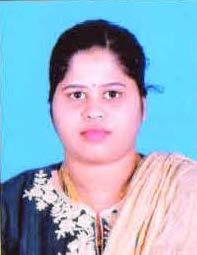 Email: Sneha-389831@2freemail.com ObjectivesTo work in a company requiring innovative, challenging employment that will utilize my professional and creative skills while offering an opportunity for advancement in a dynamic environmentWork ExperienceTwo Years of Experience from Year 2015 to 2017Al seer Marine Supplies & Equipment’sPurchase Assistant[Role & Responsibilities]Prepared purchase orders, solicited quote proposals and suggested course of action for procurement of requisitions for materials and services.Confirmed day-to-day purchase orders. Prepared daily Material Demand reports and open Purchase Order reports.Maintain strong working relationships with our vendors.Reviewed, entered, and maintained manual and computerized records of purchase requisitions and mechanical data, items purchased, costs, schedule of deliveries, vendor performance, inventoriesMonitored production and deliver status of ordered materials and outsourced items to troubleshoot.Notified Department heads regarding the status of incoming shipments.Evaluated Supplier performance based on conformance and non-conformance deliveries.Analyzed Inventory in regards to raw material and supplies.Al seer Marine Supplies & Equipment’sHR Assistant[Duties & Responsibilities]Knowledge of human resources policies, rules and regulationsMaintaining confidentiality regarding Human Resources related issues.Oversee schedules for all executives and manage booking for conference rooms and group workspaces.Performed pre-interview phone screening calls to enable managers to focus on the most desirable candidates.Maintained complete records of all contact with job candidates.Checked the web site daily for resumes submitted electronically.Scheduled interviews.Maintaining employee files and the HR filing system.Welcoming new employees and arranging induction programs for them.Manage booking flights for the employee’s.EducationBachelor of Computer Application [BCA]St Mary’s College ShirvaMangaloreIntermediateRaja Lakamagouda Pre University College BelgaumBangaloreSecondary School Certificate [SSC]Divine Providence Convent High School BelgaumBangaloreKey SkillsOracle, Java, HTML,C, C++, Microsoft Word, Microsoft office, Microsoft power point, Microsoft Excel, VB.Net, Corel Draw, Front Page.Hobbies and InterestsReading Books, Singing, Internet & Watching tv.Languages knownEnglish, Hindi, Tulu, Kannada, Marathi & Telugu